№ п/пНаименование товара, работ, услугЕд. изм.Кол-воТехнические, функциональные характеристикиТехнические, функциональные характеристики№ п/пНаименование товара, работ, услугЕд. изм.Кол-воПоказатель (наименование комплектующего, технического параметра и т.п.)Описание, значение1.МФ-1.66 - Детский игровой домик "Беседка"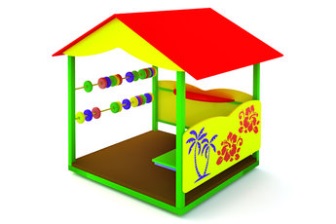 шт.1Длина  (мм)1600 (± 10мм)1.МФ-1.66 - Детский игровой домик "Беседка"шт.1Ширина  (мм)1500 (± 10мм)1.МФ-1.66 - Детский игровой домик "Беседка"шт.1Высота  (мм)1800 (± 10мм)1.МФ-1.66 - Детский игровой домик "Беседка"шт.1Площадь зоны безопасности, м2Не менее 6,41.МФ-1.66 - Детский игровой домик "Беседка"шт.1Возрастная группа2-7 лет1.МФ-1.66 - Детский игровой домик "Беседка"шт.1Применяемые материалы Применяемые материалы 1.МФ-1.66 - Детский игровой домик "Беседка"шт.1ОписаниеКонструкция служит для защиты детей от солнца и осадков во время прогулок. Оформлена  в виде «Домика-беседки» Беседка представляет собой конструкцию из игровых и развивающих элементов.Материал – дерево гладко острогано, не имеет шероховатостей и выступающих частей метизов, которые могли бы травмировать ребёнка.  1.МФ-1.66 - Детский игровой домик "Беседка"шт.1Основная конструкцияКаркас домика выполнен из профильной трубы 40х40х2 и 40х20х2, 20х20х1,5 . по ГОСТ 13663-86.Настил пола – деревянный, из ламинированной влагостойкой фанеры толщиной 18 мм по ТУ 5512-001-12886368-2014 размерами 1400х1400 мм.1.МФ-1.66 - Детский игровой домик "Беседка"шт.1ОграждениеОграждение   с двух сторон размерами 1400х600 мм,  изготовленное из влагостойкой ФСФ фанеры толщиной 15 мм по ГОСТ 3916.1-96.1.МФ-1.66 - Детский игровой домик "Беседка"шт.1Скамейка и столикДомик оборудован скамейкой и столиком.  Скамейка   укреплена внутри по ограждению навеса на расстоянии  0,3 м от пола, размеры скамейки 1400х300мм. Столик полукруглой формы размерами 600х300мм, установлен на расстоянии 475 мм от уровня пола. Столик и скамейка изготовлены из влагостойкой ФСФ фанеры толщиной 15 мм по  ГОСТ 3916.1-96.1.МФ-1.66 - Детский игровой домик "Беседка"шт.1КрышаДомик оборудован двухскатной крышей. Скаты крыши размерами 1500х950мм изготовленные из   влагостойкой фанерой толщиной 15мм ГОСТ 3916.1-96. Фронтоны крыши закрыты декоративными панелями из влагостойкой фанеры толщиной 15мм ГОСТ 3916.1-96.1.МФ-1.66 - Детский игровой домик "Беседка"шт.1Развивающий элементВ качестве развивающего элемента предусмотрены вращающиеся пластиковые счеты расположенные в два ряда напротив скамейки.1.МФ-1.66 - Детский игровой домик "Беседка"шт.1МатериалыВся конструкция      имеет  скругленные    безопасные    углы    и края. Все металлические элементы  окрашены полимерным порошковым покрытием, а фанерные элементы беседки окрашены двухкомпонентными, профессиональными красками, стойкими к сложным погодным условиям, истиранию, действию УФ. Крепежные элементы  оцинкованы и закрыты  пластиковыми заглушками.Требования к оборудованиюЭлементы игровых комплексов (сегменты труб, лотки, горки, лазы) выдерживают точечную нагрузку не менее 60 кг/дм2. Все материалы сохраняют свои характеристики в диапазоне температур от -65С до + 65С. Все детали, узлы и модули игрового оборудования обеспечивают максимальную безопасность конструкций, и являться травмобезопасными для детей и взрослых. Детское оборудование не допускает застревания тела, частей тела или одежды. Подвижные и неподвижные элементы оборудования: не образовывают сдавливающих или режущих поверхностей. Используемые материалы должны быть новыми, т.е. ранее не использованными, не бывшими в эксплуатации и не демонтированными с другого объекта.Схема установки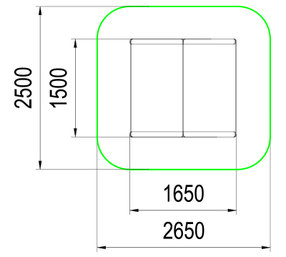 